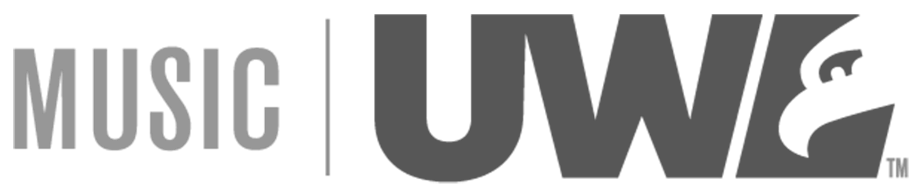 UW-La Crosse Department of MusicScholarship Application for Returning Music Majors/MinorsName:   _______________________________________________________________	Phone Number:  _______________________________________________________Email Address: ________________________________________________________________________Campus/Local Address: _______________________________________________________________________
________________________________________________________________________Major/Emphasis/Minor:  ________________________________________________________________________Instrument/Voice Part:  _______________________________________________________________________Semesters Enrolled at UWL: _______________	Credits Earned at UWL (including current semester) ________Credits Enrolled This Semester:  _______  Credits Enrolled Last Semester:  _______Continue to back sideUW-La Crosse Department of MusicScholarship Application for Returning Music Majors/MinorsAudition must be completed/recorded/submitted by Sunday, March 7, 2021 Title of Work(s), including movements: _________________________________________________________________________________________________________________________________________________Composer(s) of Work(s) with dates:  _________________________________________________________________________(Optional) Accompanist Name:  __________________________________________________________________________Anticipated Length of Performance (max. 15 minutes): _____________________You have three options for submitting your scholarship audition recording. Please circle your choice below:1. I am using the recording for this year’s honors audition and re-submitting it for the scholarship audition.2. I am performing live and being recorded at the Saturday, March 6 incoming student audition day. (Come at 10 AM to sign up along with the incoming students.)3. I am recording on my own and submitting the recording to Sharon Shugrue at sshugrue@uwlax.edu.Return this form to music@uwlax.edu  by Friday, February 26, 2021  Thank you!